Уважаемые коллеги!20-22 апреля 2021 года в Уральском государственном экономическом университете (г. Екатеринбург) состоятся финальные мероприятия XI Евразийского экономического форума молодежи «Россия и регионы мира: воплощение идей и экономика возможностей» (далее – ЕЭФМ).ЕЭФМ объединяет более 17-ти тысяч молодых ученых и экспертов из 70 стран мира, 65 регионов РФ и проводится при поддержке Министерства образования и науки Российской Федерации, Федерального агентства по делам молодежи (Росмолодежь), Администрации Губернатора Свердловской области, Правительства Свердловской области, Дипломатической академии МИД России, а также при партнерском участии крупных общественных объединений и представителей бизнеса и органов государственной власти.В рамках Форума состоится Международный конкурс научно-исследовательских работ молодых ученых и студентов «Качество будущего: новая реальность устойчивого развития в условиях вызовов коронавируса», который проводится на базе кафедры «Управление качеством и экспертизы товаров и услуг» ФГБОУ ВО «Уральский государственный экономический университет» (г. Екатеринбург).Целью Конкурса является стимулирование развития научно-исследовательской работы и создание условий для раскрытия творческих способностей студентов и молодых ученых высших учебных заведений; разработка рекомендаций по повышению результативности и эффективности деятельности организаций, в целях устойчивого развития, путем внедрения современных подходов на основе принципов менеджмента качества.Участниками Конкурса могут являться студенты, аспиранты, соискатели ученой степени, молодые научные работники вузов, академических институтов России и стран СНГ, а также сотрудники других заинтересованных организаций в возрасте от 18 до 35 лет.Научно-исследовательские работы представляются на Конкурс по следующим направлениям:Качество и конкурентоспособность продукции и услуг: современное состояние и тенденции развития;Обеспечение качества, безопасности, экологичности и ресурсосбережения в современных системах менеджмента;Стандартизация, метрология и сертификация как инструменты управления качеством для повышения результативности и эффективности деятельности организаций.Приоритет (в виде дополнительных баллов) отдается конкурсным научно-исследовательским работам, выполненным по направлениям Конкурса в рамках темы Х Евразийского экономического форума молодежи.Заявки на участие в Конкурсе, конкурсные работы и тезисы работ представляются до 20 марта 2021 г. через регистрационную систему сайта.Списки финалистов конкурса, приглашаемых на очную защиту работ и для участия в финальных мероприятиях Форума, будут опубликованы на странице конкурса 1 апреля 2021 г.Очная защита состоится 21 апреля 2021 г. с 10:30 до 15:30, награждение 22 апреля 2021 г. с 10.00 до 11:30.Участие в  Конкурсе возможно также  с применением дистанционных технологий – зарегистрированные участники и спикеры получают доступ к облачным ресурсам УрГЭУ на базе платформы MS Office 365 и подключаются к интерактивным сессиям в рамках мероприятий через команды, созданные в Microsoft Teams.Победители и призеры Конкурса награждаются дипломами, орденами и денежными призами:15 000 рублей – за 1 место,10 000 рублей – за 2 место,5 000 рублей – за 3 местоБолее подробную информацию о форуме можно получить на официальном сайте – http://www.eurasia-forum.ru / или по тел: (343) 283-10-24, e-mail: contact@eurasia-forum.ru, ukpt@usue.ru.Ссылка на наш конгресс: http://eurasia-forum.ru/konkursy/kongress-servisnyh-tehnologij/kongress-servisnyh-tehnologij-mezhdunarodnyj-konkurs-nauchno-issledovatel-skih-proektov-molodezhi-i-studentov-kachestvo-budushego-novaya-real-nost-ustojchivogo-razvitiya/Координатор конкурса  Рудницкая Вероника Владиславовна (343) 283 10 59; +7 912-696-13-21.Зав. кафедрой управления качеством и экспертизы товаров и услуг Плиска Ольга Владимировна: pliskov@usue.ru ; 8 912 282 28 91Приглашаем Вас принять участие в работе Конкурса!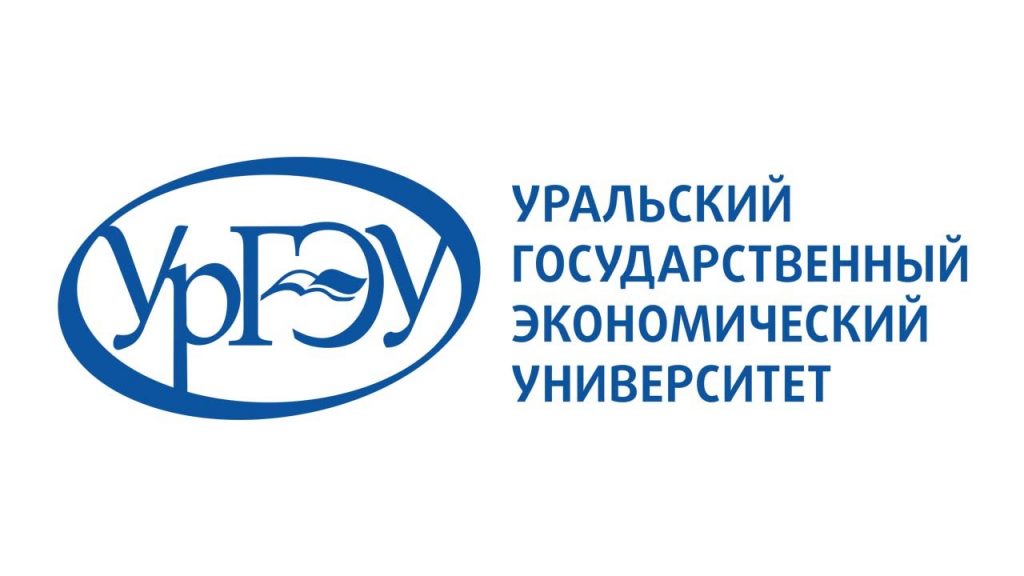 